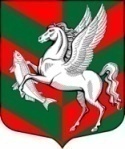 Администрация муниципального образованияСуховское сельское поселениеКировского муниципального района Ленинградской областиП О С Т А Н О В Л Е Н И Еот 03 октября 2017 года  № 146/1В соответствии с пунктом 5.1 статьи 26 Градостроительного кодекса Российской Федерации, постановлением Правительства Российской Федерации от 25 декабря 2015 г. № 1440 “Об утверждении требований к программам комплексного развития транспортной инфраструктуры поселений, городских округов”, в целях реализации генерального плана муниципального образования Суховское сельское поселение Кировского муниципального района Ленинградской области, утвержденного решением совета депутатов муниципального образования Суховское сельское поселение Кировского муниципального района Ленинградской области от 17.02.2014 г. № 1:Разработать Программу транспортной инфраструктуры муниципального образования Суховскоесельское поселение Кировского муниципального района Ленинградской области на период 2017-2021 годы и на перспективу до 2035 года (далее – Программа). Утвердить график разработки и утверждения Программы транспортной инфраструктуры, согласно приложению.	Копию настоящего постановления направить в комитет по архитектуре и градостроительству Ленинградской области.Глава администрации                                                                      О.В. БарминаРазослано: Дело-2, комитет по архитектуре и градостроительству ЛОПриложение к постановлению администрации муниципального образования Суховское сельское поселение Кировского муниципального района Ленинградской области № 146/1 от «03» октября 2017График разработки и утверждения Программыкомплексного развития систем коммунальной инфраструктуры муниципального образования Суховское сельское поселение Кировского муниципального района Ленинградской области О подготовке Программы комплексного развития транспортной инфраструктуры муниципального образования Суховскоесельское поселение Кировского муниципального района Ленинградской области на период 2017-2021 годы и на перспективу до 2035 года№ п/пМероприятияСроки исполненияСроки исполненияОтветственный исполнитель№ п/пМероприятияПланФактОтветственный исполнитель1.Принятие решения о разработке Программы03.10.2017О.В. Бармина2.Направление копии решения о разработке Программы в комитет по архитектуре и градостроительству Ленинградской области11.10.2017А.А. Гусева3.Подготовка копий муниципальных программ, информации о государственных программах, инвестиционных проектах, предусматривающих создание объектов систем коммунальной инфраструктуры на территории поселения, иных исходных данных, необходимых для разработки Программы11.10.2017А.А. Гусева4.Проведение конкурсных процедур в соответствии с Федеральным законом
№ 44-ФЗ от 05.04.2013; заключение муниципального контракта на выполнение работ по разработке проекта Программы*не выпол-няется-5.Направление информации о заключении муниципального контракта на выполнение работ по разработке проекта Программы в комитет по архитектуре и градостроительству Ленинградской области11.10.2017 А.А. Гусева6.Размещение проекта Программы на официальном сайте органа местного самоуправления в сети «Интернет»12.10.2017 А.А. Гусева7.Направление информации о размещении проекта Программы на официальном сайте органа местного самоуправления в сети «Интернет» в комитет по архитектуре и градостроительству Ленинградской области13.10.2017 А.А. Гусева8.Опубликование в официальном порядке проекта Программы20.10.2017 А.А. Гусева9.Направление Программы для утверждения главой муниципального образования21.11.2017А.А. Гусева10.Утверждение Программы главой муниципального образования24.11.2017А.А. Гусева11.Направление информации об утверждении Программы и копии Программы в комитет по архитектуре и градостроительству Ленинградской области27.11.2017А.А. Гусева12.Размещение Программы в федеральной государственной информационной системе территориального планирования (ФГИС ТП)28.11.2017А.А. Гусева13.Направление информации о размещении Программы в федеральной государственной информационной системе территориального планирования (ФГИС ТП) в комитет по архитектуре и градостроительству Ленинградской области30.11.2017А.А. Гусева